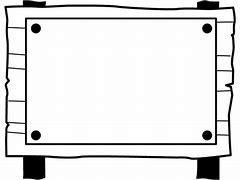 核家族化や高齢者世帯、一人暮らし世帯の増加という家族形態の変化により、介護サービス需要が増加する傾向にあります。一方、介護サービスを担う人材不足はいっそう顕著になり、深刻化しています。現在コロナ禍において、感染症拡大防止対策に注視し、不特定多数が一堂に集まる研修ではなく、依頼のあった職場に講師が出向いて行う【出張研修（出前講座）】を実施することにより、介護福祉職の資質アップを図るとともに、介護福祉職が夢と誇りをもって働き続ける「職場定着」に寄与することを目的として実施します。皆様の施設・事業所でこのような介護福祉職支援研修をしてみませんか？＊＊＊＊＊＊＊＊＊＊＊＊＊＊＊＊＊＊＊＊＊＊＊＊＊＊＊＊＊＊　　　　 　　 　〇介護技術（移動・移乗、食事介助、更衣、入浴・など）　　　　　　　〇地域ケアにおける多職種協働　　　　　　　〇チームリーダーの育成　　　　　　　〇介護福祉職の資質向上　　　　　　　〇災害時の介護支援　　　　　　　　　　　　　　※どのような内容の研修でも構いません。ご相談に応じます。＊＊＊＊＊＊＊＊＊＊＊＊＊＊＊＊＊＊＊＊＊＊＊＊＊＊＊＊＊＊  　　　 ・本会の講師活動人財バンク登録者より講師を派遣いたします。　　　　　　　　　　　　・講師料（一人）　　１時間7,000円＋交通費（実費）　　　　　　　　　　　　　補助講師料（一人）１時間4,500円+交通費（実費）　　　　　　　　　　　　・参加人数　5名様以上で、お引き受けいたします。　お気軽に下記、連絡先までお問合せください。